Name of Journal: World Journal of DiabetesESPS Manuscript NO: 28601Manuscript Type: Original ArticleObservational studyClinical and dietary predictors of common carotid artery intima media thickness in a population with type 1 and type 2 diabetes: A cross-sectional studyPetersen KS et al. Predictors of CCA IMT in diabetesKristina S Petersen, Jennifer B Keogh, Peter J Meikle, Manohar L Garg, Peter M CliftonKristina S Petersen, Jennifer B Keogh, Peter M Clifton, School of Pharmacy and Medical Sciences, University of South Australia, Adelaide SA 5000, AustraliaPeter J Meikle, Baker IDI Heart and Diabetes Institute, Melbourne Victoria 3004, AustraliaManohar L Garg, Nutraceuticals Research Group, University of Newcastle, Callaghan NSW 2308, AustraliaAuthor contributions: Keogh JB and Clifton PM designed the research (project conception, development of overall research plan, and study oversight) contributed to statistical analyses and interpretation of the data and critically reviewed the manuscript; Petersen KS contributed to study design, planned and conducted the study, performed the data collection including vascular measurements, performed the initial statistical analyses and prepared the manuscript; Meikle PJ performed the lipid analysis and contributed to the statistical analysis and interpretation of the data and critically reviewed the manuscript; Garg ML performed the carotenoid analysis and contributed to the statistical analysis and interpretation of the data and critically reviewed the manuscript.Institutional review board statement: Ethics approval was obtained from the University of South Australia Human Research Ethics Committee.Informed consent statement: All participants provided written informed consent.Conflict-of-interest statement: The authors declare that they have no conflicts of interest.Open-Access: This article is an open-access article which was selected by an in-house editor and fully peer-reviewed by external reviewers. It is distributed in accordance with the Creative Commons Attribution Non Commercial (CC BY-NC 4.0) license, which permits others to distribute, remix, adapt, build upon this work non-commercially, and license their derivative works on different terms, provided the original work is properly cited and the use is non-commercial. See: http://creativecommons.org/licenses/by-nc/4.0/Manuscript source: Invited manuscriptCorrespondence to: Peter M Clifton, PhD, Professor of Nutrition, NHMRC Principal Research Fellow, School of Pharmacy and Medical Sciences, University of South Australia, GPO Box 2471, Adelaide SA 5000, Australia. peter.clifton@unisa.edu.auTelephone: +61-8-84629702Fax: +61-8-83022389 Received: July 7, 2016Peer-review started: July 12, 2016First decision: September 12, 2016Revised: September 30, 2016Accepted: November 16, 2016Article in press: Published online: AbstractAIMTo determine the clinical and dietary predictors of common carotid artery intima media thickness (CCA IMT) in a cohort of subjects with type 1 and type 2 diabetes. METHODSParticipants with type 1 (n = 23) and type 2 diabetes (n = 127) had mean and mean maximum CCA IMT measured using B mode ultrasound. Dietary intake was measured using a food frequency questionnaire. Clinical and dietary predictors of mean and mean maximum CCA IMT were determined using linear regression analysis adjusted for potential confounders. RESULTSThe main predictors of mean and mean maximum CCA IMT were age and weight. After multivariate adjustment there were no dietary predictors of CCA IMT. However, in subjects that were not prescribed a lipid lowering medication alcohol consumption was positively associated with CCA IMT after multivariate adjustment. No difference existed in CCA IMT between subjects with type 1 or type 2 diabetes once age was adjusted for. CONCLUSIONCCA IMT was predominantly predicted by age and weight in these subjects with diabetes. The finding that CCA IMT was not different between people with type 1 and type 2 diabetes warrants further investigation in a larger cohort.Key words: Diabetes; Carotid intima media thickness; Arterial structure; Diet; Lipidomics; Carotenoids© The Author(s) 2016. Published by Baishideng Publishing Group Inc. All rights reserved.Core tip: This paper examines clinical, dietary and biochemical predictors of common carotid artery intima media thickness (CCA IMT) in a population of participants with type 1 and type 2 diabetes. The only predictors of CCA IMT in this group were age and body weight. After age adjustment CCA IMT was not different in subjects with type 1 or type 2 diabetes.Petersen KS, Keogh JB, Meikle PJ, Garg ML, Clifton PM. Clinical and dietary predictors of common carotid artery intima media thickness in a population with type 1 and type 2 diabetes: A cross-sectional study. World J Diabetes 2016; In pressINTRODUCTIONIn 2013, 8.3% of the world’s population had type 1 or type 2 diabetes and the incidence is projected to increase by 55%-8.8% by 2035[1]. Individuals with type 1 and type 2 diabetes have two to three times the risk of developing cardiovascular disease (CVD) compared to the general population[2-4]. Dietary intake is a modifiable risk factor for CVD with epidemiological studies showing that better diet quality is associated with a reduced risk of CVD in people with diabetes[5,6].Carotid intima media thickness (IMT) measured using B mode ultrasound, is an early marker of atherosclerosis[7] and predictor of CVD[8]. Type 1 and type 2 diabetes is associated with greater carotid IMT when compared to non-diabetic subjects[9,10]. In individuals with type 1 or type 2 diabetes, per 0.1mm increase in common carotid artery intima media thickness (CCA IMT), the hazard ratio for a cardiovascular event is 1.12 (95%CI: 1.07-1.16)[11]. Lifestyle factors play a role in the aetiology of carotid IMT progression; an improvement in dietary (saturated fat, fibre, potassium, calcium intake) and lifestyle (smoking and physical activity) factors was associated with lower CCA IMT after 20 years, in a cohort of young adults, independent of demographic factors, medication use and baseline dietary and lifestyle factors[12]. In addition, epidemiological studies show that a higher intake of fruit, olive oil, wholegrains and soluble fibre and lower consumption of saturated fat in favour of polyunsaturated fat is associated with lower carotid IMT[13]. The aim of this study is to determine the clinical and dietary predictors of CCA IMT in a population of adults with type 1 and type 2 diabetes. MATERIALS AND METHODSStudy methodsThis is a cross-sectional study investigating the predictors of CCA IMT in subjects with type 1 and type 2 diabetes. One hundred and fifty subjects were recruited by public advertisement between August 2012 and December 2013. Subjects eligible for inclusion were adults (age > 18 years) with diagnosed type 1 or type 2 diabetes for any duration, managed with diet, oral hypoglycaemic agents (OHA) and/or insulin. Subjects were excluded if they reported having cancer, unstable CVD requiring intervention, heart failure, significant renal impairment (eGFR < 30 mL/min) or liver disease. Ethics approval was obtained from the University of South Australia Human Research Ethics Committee and all participants provided written informed consent. The trial was registered with the Australian New Zealand Clinical Trials Registry (ACTRN12612001052820).Subjects attended the clinic after an overnight fast on one occasion. Anthropometric measurements and blood pressure were taken by one operator. A blood sample was taken and a random spot urine sample was provided. Ultrasound was used to measure CCA IMT. Participants completed the online version of the Dietary Questionnaire for Epidemiological Studies Version 2 Food Frequency Questionnaire (DQES v2 FFQ) to determine habitual dietary intake.Anthropometric measurements Height was measured using a stadiometer (SECA, Hamburg, Germany) to the nearest 0.1 cm while barefoot/flat footwear. Weight was measured to the nearest 0.05 kg using calibrated electronic scales (SECA, Hamburg, Germany) while the participants were barefoot/light footwear and wearing light clothing.Blood pressure Clinic brachial blood pressure was measured using an automated sphygmomanometer (SureSigns VS3; Philips, North Ryde, Australia) once the participant had been seated for 5 min. A normal sleeve (16 cm × 52 cm) was used for an arm circumference of 24-32 cm and a large sleeve (16 cm × 70 cm) for an arm circumference of 32-42 cm. A minimum of four consecutive readings were taken at 1 minute intervals. The first reading was discarded and the following three consistent measurements i.e. systolic blood pressure within a range of 10 mmHg, were used.Common carotid artery intima media thicknessMeasurements of the carotid artery were taken using B mode ultra-sound by one operator, with an intra-observer coefficient of variation (CV) of 4.4% (n = 34). Participants were supine with their head positioned at 45 degrees away from the side of the neck being measured. A high resolution ultrasound machine with a 12 MHz transducer was used (Samsung Medison MySono U6, South Korea). A 1 cm region of the IMT on the far wall of the common carotid artery was measured using automatic edge detection software (Samsung Medison MySono U6 Auto IMT, South Korea) as recommended in the Mannheim Carotid Intima- Media Thickness and Plaque Consensus Paper (2004-2006-2011)[14]. Three second clips were captured and the mean of 10 measurements taken from each of these clips was averaged for a mean and mean maximum CCA IMT value. Laboratory measurements A fasting blood sample was taken and serum total cholesterol, HDL cholesterol, triglycerides, C reactive protein (CRP) and glucose were measured using a Konelab 20XTi automatic analyser (Thermo Electron Corporation, Louisville, CO, United States) with reagents from Thermo Fisher Scientific (Melbourne, Australia). Low-density lipoprotein (LDL) cholesterol was calculated using the Friedewald formula [total cholesterol - how-density lipoprotein (HDL) cholesterol – (triglycerides × 0.45)][15]. Three subjects had a triglyceride > 4.5 mmol/L which precluded LDL measurement. Serum carotenoids were measured by high performance liquid chromatography according to a previously published protocol[16]. Lipid analysis was performed by liquid chromatography, electrospray ionization–tandem mass spectrometry as previously published[17]. Briefly, 333 individual lipid species from 25 classes were measured. The median intra assay CV was 8%. A random spot urine sample was provided by participants when they attended the clinic. Aliquots of the urine were taken and frozen at -20 ℃ until analysis of sodium, potassium, creatinine and albumin was done by SA Pathology (Frome Rd, Adelaide, Australia), an accredited commercial laboratory. The albumin to creatinine ratio was calculated from one spot urine sample to determine the presence of micro-albuminuria. Micro-albuminuria was defined as an albumin to creatinine ratio > 2.5 for men and > 3.5 for women[18].HbA1cThe participants were asked to provide the pathology report from their most recent haemoglobin A1c (HbA1c) measurement or the result was sourced from their general practitioner or the pathology company.Dietary analysis Habitual dietary intake was measured using the electronic version of the DQES v2 FFQ as previously described[19]. This food frequency questionnaire (FFQ) has been validated in a population with type 1 and type 2 diabetes[20].Statistical analysisData are presented as mean ± standard deviation or median (interquartile range) depending on the distribution. Data were checked for normality using Shapiro-Wilk and Kolmogorov-Smirnov values. Independent samples t tests were used to determine differences between subjects with type 1 and type 2 diabetes for continuous variables and χ2 tests were used for categorical variables. Pearson’s correlation was used to determine clinical and dietary predictors of mean and mean maximum CCA IMT. Clinical variables that were correlated (P < 0.1) with CCA IMT were entered into stepwise linear regression (includes both forwards and backwards selection) to determine predictors. For inclusion in the model P < 0.05, bivariate correlations adjusted for age, sex and weight were used to determine the dietary predictors of CCA IMT. Serum carotenoids and serum lipid concentrations were normalised to their respective interquartile ranges to account for the variation in relative abundance in serum. P values for the serum lipid species were corrected for multiple comparisons using the Benjamini Hochberg approach[21]. Analysis was performed using SPSS (version 19, 2010, SPSS Inc, Chicago, IL). Statistical significance was set at P < 0.05.RESULTS Subjects were 150 free-living people with diagnosed type 1 or type 2 diabetes (Table 1). After adjustment for age and weight there was no statistically significant difference between the participants with type 1 or type 2 diabetes with regards to blood pressure, total cholesterol, LDL cholesterol, HbA1c or CCA IMT. The subjects with type 2 diabetes did have lower HDL cholesterol (1.1 ± 0.3 mmol/L vs 1.5 ± 0.3 mmol/L; P < 0.001) and higher triglycerides (1.4 ± 1.2 vs 0.6 ± 0.4; P < 0.05) when compared to the type 1 subjects. The type 1 subjects had been diagnosed with diabetes for a longer duration compared to the participants with type 2 diabetes (19 ± 14 years vs 8 ± 7 years; P = 0.001). Fifty- nine percent of the cohort was men. Age was the strongest predictor of mean CCA IMT (β = 0.006; t = 10.8; P < 0.001) and mean maximum CCA IMT (β = 0.006; t = 10.5; P < 0.001). Figure 1 shows the correlation between age and mean CCA IMT by diabetes type. After age adjustment there was no statistically significant difference between mean (type 1: 0.69 mm; type 2: 0.71 mm; P > 0.05) or mean maximum CCA IMT (type 1: 0.78 mm; type 2: 0.79 mm; P > 0.05) by diabetes type. In univariate analysis CCA IMT was strongly correlated with age and weakly correlated with smoking pack years, BMI, systolic blood pressure, HDL cholesterol and prescription of anti-hypertension and lipid lowering medication (Table 2). After adjustment for age, weight was the only other correlate of mean (β = 0.001; t = 2.4; P = 0.017) and mean maximum CCA IMT (β = 0.001; t = 2.3; P = 0.02). The correlation between weight and CCA IMT was independent of sex. The summarised r2 values for the mean and mean maximum CCA IMT models (including age and weight) were 0.46 and 0.44, respectively. When participants prescribed an anti-hypertensive medication were excluded from the analysis age and weight remained independent predictors of mean and mean maximum CCA IMT and the summarised r2 values were 0.55 and 0.53, respectively (n = 65). When participants that were prescribed a lipid lowering medication were removed from the analysis, univariate analysis (n = 68) showed that age (r = 0.70; P = 0.001), diabetes type (r = 0.44; P = 0.001), smoking pack years (r = 0.25; P = 0.04), systolic blood pressure (r = 0.43; P = 0.001), pulse pressure (r = 0.33; P = 0.007) and prescription of anti-hypertensive medication (r = -0.39; P = 0.001) were correlated with mean CCA IMT. In a stepwise model age (β = 0.005; t = 6.8; P = 0.001) and systolic blood pressure (β = 0.002; t = 2.4; P = 0.02) were the only predictors of mean CCA IMT. The summarised r2 value for the model was 0.51.Median macronutrient intake for the cohort was 21%, 37%, 14% and 40%, respectively for protein, total fat, saturated fat and carbohydrate (Table 3). Dietary intake by food group is presented in Table 4. After adjustment for age, sex and weight there were no dietary predictors of mean or mean maximum CCA IMT, see Tables 3 and 4. When weight was removed from the model there were still no dietary predictors. Subgroup analysis showed that in those subjects that were not prescribed a lipid lowering medication (n = 68) alcohol consumption was associated with mean (β = 0002; t = 2.5; P = 0.02) and mean maximum (β = 0.002; t = 2.4; P = 0.02) CCA IMT after multivariate adjustment for predictors (age, sex and systolic blood pressure). There were no other dietary predictors of CCA IMT identified in the subjects not prescribed a lipid lowering medication. Subgroup analysis including only subjects that were not prescribed an anti-hypertensive medication (n = 65) showed no dietary predictors of CCA IMT after multivariate adjustment. The spot urine sodium to potassium ratio was not associated with mean or mean maximum CCA IMT. No association existed between mean or mean maximum CCA IMT and total serum carotenoids, β-cryptoxanthin, lutein, zeaxanthin, lycopene, α- carotene or β-carotene. There was no correlation between lipid species, expressed as concentration normalised to the interquartile range and mean or mean maximum CCA IMT, after adjustment for predictors and multiple comparisons. Subgroup analysis by anti-hypertensive and lipid lowering prescription showed no differential effect for the association between CCA IMT and serum carotenoids, lipid species and the spot urine sodium to potassium ratio. DISCUSSIONIn this cohort of well-controlled subjects with type 1 and type 2 diabetes the main predictors of mean CCA IMT were age and weight explaining 46% of the variance in the model. After adjustment for age, sex and weight there were no dietary predictors of mean or mean maximum CCA IMT. However, in subjects that were not prescribed a lipid lowering medication alcohol consumption was positively associated with CCA IMT after multivariate adjustment. There was no correlation between serum lipid species or carotenoids and CCA IMT. It was found that after adjustment for age CCA IMT was not different between people with type 1 and type 2 diabetes.In this population, age was the strongest predictor of CCA IMT. Age is well established as a predictor of CCA IMT in subjects with type 1[10,22] and type 2 diabetes[23]. In addition, weight was a positive predictor of CCA IMT in this study, independent of sex, and has been previously associated with CCA IMT in cohorts with and without diabetes[24,25]. Univariate analysis showed male sex was non-significantly associated with greater mean (P = 0.12) and mean maximum (P = 0.089) CCA IMT. Previously it has been shown that male sex is associated with greater CCA IMT in people with diabetes[23,24]. Univariate analysis showed that smoking pack years was weakly positively associated with mean and mean maximum CCA IMT but this correlation did not persist after adjustment for age and weight. This is likely to be because less than half of the cohort had ever smoked and only 5% were current smokers. Blood pressure, lipids, presence of micro-albuminuria and glycaemic control were not correlated with CCA IMT after age was adjusted for. When subjects that were prescribed a lipid lowering medication were removed from the analysis systolic blood pressure did independently predict CCA IMT. Therefore we may not have detected associations between CCA IMT and blood pressure, lipids, presence of micro-albuminuria and glycaemic control because over 50% of the cohort were prescribed lipid lowering and anti-hypertensive medications and the participants were well controlled in terms of blood pressure, lipid and glucose levels. In this cohort recommendations for blood pressure (< 140/85 mmHg), LDL cholesterol (< 2.5 mmol/L), triglycerides (< 2.2 mmol/L) and HDL cholesterol (> 1 mmol/L) as defined by the 2013 European Society of Cardiology/European Association for the Study of Diabetes (ESC/EASD) Guidelines on Diabetes, Pre-diabetes and Cardiovascular Disease were met[26]. In our cohort mean CCA IMT was lower than what has been observed in other populations with diabetes of a similar age. In a meta-analysis involving 4420 individuals with type 1 or type 2 diabetes the mean CCA IMT was 0.79 ± 0.19 mm (mean age 61; IQR = 36-76 years) compared to 0.71 ± 0.13 mm in our cohort (mean age 56 ± 14 years)[11].The lack of an association between HbA1c and CCA IMT in the present study may be explained by the mean HbA1c (7.3% ± 1.4%) which is lower than what has been reported in studies that have shown a relationship between carotid IMT and HbA1c. Kinouchi et al[27] found HbA1c was associated with maximum carotid IMT in a Japanese cohort with type 2 diabetes (n = 167) with a mean HbA1c of 8.3% ± 2.3%. Similarly, Shah et al[28] showed a positive relationship between HbA1c and CCA IMT in a cohort of youth with type 2 diabetes (n = 129) with a baseline mean HbA1c of 8.6% ± 3.3%. In the SEARCH CVD study in youth with type 1 diabetes BMI z score was the only modifiable risk factor related to carotid IMT[29]. This study shows that CCA IMT values measured at one time-point are not different between subjects with type 1 and type 2 diabetes, once age is adjusted for, despite the subjects with type 2 diabetes being more metabolically at risk due to higher weight, BMI and triglycerides and lower HDL cholesterol. In contrast to our finding, in a cohort of subjects with newly diagnosed type 1 or type 2 diabetes (type 1: 33 ± 24 d since diagnosis; type 2: 36 ± 21 d since diagnosis) aged 14 to 30 years (mean age type 1: 21 ± 5 years; type 2: 22 ± 5 years) CCA IMT was significantly greater in those with type 2 diabetes[30]. It is likely that the subjects with type 2 diabetes in the study by Gu et al[30] had lived with metabolic abnormalities for many years in contrast with the type 1 subjects. In the context of the current study, the finding of the study by Gu et al[30] suggests that the duration of type 1 diabetes contributes to carotid IMT. This is supported by a study showing that in subjects with type 1 diabetes, for a mean of 5.5 years, carotid IMT was comparable to healthy subjects 10 years older[31]. Previous research shows carotid IMT progression is similar in people with type 1 (0.036 mm/year)[32] and type 2 diabetes (0.04 mm/year)[33] and significantly greater than the rate of progression observed in non-diabetic people (0.0147 mm/year)[34]. Type 1 and type 2 diabetes are perceived to be different diseases but the risk factors for CVD in both types of diabetes are similar and include insulin resistance, obesity, inflammation, and renal disease[35]. In addition, the burden of CVD is comparable in people with type 1 and type 2 diabetes[3]. Lind et al[4] showed that even when people with type 1 diabetes achieve a HbA1c of less than 6.9% (52 mmol/mol) the hazard ratio for death from a cardiovascular cause is 2.92 (95%CI: 2.07-4.13) compared to age and sex matched people without diabetes. In summary, it was found that CCA IMT was not different between people with type 1 and type 2 diabetes once age was accounted for, but it must be acknowledged that a small number (n = 23) of people with type 1 diabetes were included in the study. In the future this finding needs to be investigated in a larger cohort of age matched people with type 1 and type 2 diabetes; ideally a healthy control group would be included to determine whether age has a differential effect in people with diabetes.In this cohort we observed no association between dietary intake and CCA IMT once age, weight and sex were adjusted for. Subgroup analysis showed that in those that were not prescribed a lipid lowering medication alcohol consumption was positively associated with CCA IMT after multivariate adjustment. Alcohol consumption has been previously shown to correlate with CCA IMT in a healthy Korean population such that in men an inverse relationship was observed but this was attenuated to non-significance after adjustment for lipids; in women a positive association between alcohol consumption and CCA IMT was observed[36]. The Cardiovascular Risk in Young Finns study also showed a positive association between alcohol intake and CCA IMT[37]. Previous observational studies, with a similar sample size to the present study, conducted in populations with type 2 diabetes[38,39] have shown that greater fruit consumption is associated with lower carotid IMT (n = 255) and an inverse association between plasma vitamin C concentration and CCA IMT has been shown in individuals with type 1 diabetes (n = 59)[40]. Curtis et al[41] conducted a 1 year randomised controlled trial in post-menopausal women (n = 93) with type 2 diabetes and found that supplementation with 27 g/d of flavonoid-enriched chocolate did not change CCA IMT progression compared to the placebo. A recent meta-analysis of randomised controlled trials showed that lifestyle modification can slow carotid IMT progression[42].Studies investigating the relationship between carotid IMT and carotenoids including α- carotene, β-carotene, lutein, zeathanin and β-cryptoxanthin have yielded mixed results[43], although there is evidence suggesting an inverse association exists between lycopene and carotid IMT[44]. A recent trial showed that supplementation with lutein (20 mg/d) and lycopene (20 mg/d) reduced CCA IMT progression after 12 mo compared with the placebo treatment in a healthy Chinese population (n = 144)[45]. The authors are not aware of any studies reporting on the relationship between carotenoids and carotid IMT in people with diabetes. In this analysis there was no association between serum lipid species and CCA IMT. A previous study showed that there was an inverse association between CCA IMT and lysophosphatidylcholine (LPC) 16:0 after adjustment for age and sex (r = -0.13; P = 0.01)[46]. This study also showed that LPC 16:0 and LPC 20:4 were negatively associated with the development of CVD after 12 years of follow-up (LPC 16:0: OR = 0.79; P = 0.028; LPC 20:4; OR = 0.77; P = 0.024 per standard deviation increase)[46]. Lipid profiling has been shown to discriminate between unstable and stable coronary artery disease (CAD) and it has been suggested that changes in plasma lipids precede the development of plaque instability[17]. Lipidomic analysis can predict the burden of non-calcified coronary artery plaque in asymptomatic patients at intermediate risk of CAD[47]. In the study by Ellims et al[47] CCA IMT was not associated with coronary artery plaque burden, although CCA IMT is only weakly correlated with CAD assessed by quantitative coronary angiography[48], despite carotid IMT being correlated with coronary IMT, measured using intravascular ultrasound[49]. Therefore we may not have observed a relationship between CCA IMT and serum lipid species because lipid species are associated with more advanced disease progression.Limitations of this analysis include the cross-sectional design, small sample size and the use of a FFQ to measure dietary intake, although serum carotenoids were measured as biological markers of vegetable intake. In addition, only CCA IMT was measured and a different result may have been observed if internal carotid artery IMT or bifurcation IMT had been measured as these components are more strongly associated with CAD[50]. Another limitation of this study is that dietary habits were only measured at one point in time and may not be reflective of lifetime exposure, whereas CCA IMT is determined by lifetime exposure, and it is possible that dietary habits or reporting of dietary habits was altered by a range of factors including diabetes diagnosis. The dietary predictors of carotid IMT need to be investigated in a larger cohort as this study may have lacked the required statistical power to detect an effect. Especially since more than half of the cohort was prescribed a lipid lowering or anti-hypertensive medication and this may obscure the relationship between dietary intake and CCA IMT. Power analysis shows that with 120 participants an r value of 0.178 (P < 0.05) or 3% of the variance can be detected so major effects should have been found. In conclusion, in this cohort of well- controlled individuals with type 1 and type 2 diabetes the strongest predictors of CCA IMT were age and weight, which accounted for 46% of the variance in the model. After multivariate adjustment there were no dietary predictors of mean or mean maximum CCA IMT. However, in subjects that were not prescribed a lipid lowering medication alcohol consumption was positively associated with CCA IMT after multivariate adjustment. There was no correlation between serum lipid species or carotenoids and CCA IMT. There was no difference in mean or mean maximum CCA IMT between subjects with type 1 and type 2 diabetes once age was accounted for but this finding needs to be investigated further. ACKNOWLEDGEMENTS The authors of this study would like to acknowledge the contributions of study participants and the staff of the University of South Australia. PJM is supported by a NHMRC senior research fellowship (1042095). This work was supported by the OIS Program of the Victorian Government, Australia. JBK is a Fellow of the South Australian Cardiovascular Research Development Program funded by the Heart Foundation and the Government of South Australia. PMC is supported by a NHMRC Principal Research Fellowship. KSP is funded by an Australian Postgraduate Award + UniSA Rural and Isolated Top-up Scholarship. This research was jointly funded through these fellowships and the University of South Australia. COMMENTSBackgroundCommon carotid artery intima media thickness (CCA IMT) is an early marker of atherosclerosis and predictor of cardiovascular disease (CVD). The dietary predictors of CCA IMT in individuals with diabetes are not well defined. Likewise, there is a lack of data from comparative investigations of CCA IMT in individuals with long duration type 1 and type 2 diabetes. Research frontiersDiabetes diagnosis is an important risk factor for CVD, approximately doubling the risk of a cardiovascular event, and this is independent of conventional risk factors including sex, age, smoking status, BMI and systolic blood pressure. Due to the increasing incidence of diabetes defining strategies to reduce the burden of CVD in people with diabetes is a priority. Innovations and breakthroughsAfter adjustment for age, sex and weight there were no dietary predictors of CCA IMT identified. For the first time is was shown that there was no difference in mean or mean maximum CCA IMT between subjects with long duration type 1 and type 2 diabetes once age was accounted for. This finding needs to be investigated further in a larger cohort of age matched individuals with type 1 and type 2 diabetes.ApplicationsThe etiology of type 1 and type 2 diabetes are different but the two type of diabetes confer similar CVD risk, which cannot be entirely explained by traditional cardiovascular risk factors. In this study we showed that after adjustment for age, CCA IMT was not different in subjects with type 1 and type 2 diabetes. This finding should be explored further. TerminologyCCA IMT is visualized using B mode ultrasound. The intima-media complex is the area of tissue starting at the luminal edge of the artery and ending at the boundary between the media and the adventitia. CCA IMT is a measure of early atherosclerosis. Peer-reviewThis is an interesting study evaluating the predictors of carotid intima-media thickness in patients with diabetes mellitus. The study is well-designed and the results are clearly presented.REFERENCES1 Guariguata L, Whiting DR, Hambleton I, Beagley J, Linnenkamp U, Shaw JE. Global estimates of diabetes prevalence for 2013 and projections for 2035. Diabetes Res Clin Pract 2014; 103: 137-149 [PMID: 24630390 DOI: 10.1016/j.diabres.2013.11.002]2 Carson AP, Tanner RM, Yun H, Glasser SP, Woolley JM, Thacker EL, Levitan EB, Farkouh ME, Rosenson RS, Brown TM, Howard G, Safford MM, Muntner P. Declines in coronary heart disease incidence and mortality among middle-aged adults with and without diabetes. Ann Epidemiol 2014; 24: 581-587 [PMID: 24970491 DOI: 10.1016/j.annepidem.2014.05.007]3 Juutilainen A, Lehto S, Rönnemaa T, Pyörälä K, Laakso M. Similarity of the impact of type 1 and type 2 diabetes on cardiovascular mortality in middle-aged subjects. Diabetes Care 2008; 31: 714-719 [PMID: 18083789 DOI: 10.2337/dc07-2124]4 Lind M, Svensson AM, Kosiborod M, Gudbjörnsdottir S, Pivodic A, Wedel H, Dahlqvist S, Clements M, Rosengren A. Glycemic control and excess mortality in type 1 diabetes. N Engl J Med 2014; 371: 1972-1982 [PMID: 25409370 DOI: 10.1056/NEJMoa1408214]5 Liese AD, Bortsov A, Günther AL, Dabelea D, Reynolds K, Standiford DA, Liu L, Williams DE, Mayer-Davis EJ, D'Agostino RB, Bell R, Marcovina S. Association of DASH diet with cardiovascular risk factors in youth with diabetes mellitus: the SEARCH for Diabetes in Youth study. Circulation 2011; 123: 1410-1417 [PMID: 21422385 DOI: 10.1161/circulationaha.110.955922]6 Huffman FG, Zarini GG, McNamara E, Nagarajan A. The Healthy Eating Index and the Alternate Healthy Eating Index as predictors of 10-year CHD risk in Cuban Americans with and without type 2 diabetes. Public Health Nutr 2011; 14: 2006-2014 [PMID: 21729463 DOI: 10.1017/S1368980011001054]7 Schwartz SM, deBlois D, O'Brien ER. The intima. Soil for atherosclerosis and restenosis. Circ Res 1995; 77: 445-465 [PMID: 7641318 DOI: 10.1161/01.res.77.3.445]8 Lorenz MW, Polak JF, Kavousi M, Mathiesen EB, Völzke H, Tuomainen TP, Sander D, Plichart M, Catapano AL, Robertson CM, Kiechl S, Rundek T, Desvarieux M, Lind L, Schmid C, DasMahapatra P, Gao L, Ziegelbauer K, Bots ML, Thompson SG. Carotid intima-media thickness progression to predict cardiovascular events in the general population (the PROG-IMT collaborative project): a meta-analysis of individual participant data. Lancet 2012; 379: 2053-2062 [PMID: 22541275 DOI: 10.1016/s0140-6736(12)60441-3]9 Brohall G, Odén A, Fagerberg B. Carotid artery intima-media thickness in patients with Type 2 diabetes mellitus and impaired glucose tolerance: a systematic review. Diabet Med 2006; 23: 609-616 [PMID: 16759301 DOI: 10.1111/j.1464-5491.2005.01725.x]10 de Andrade Junior CR, Silva EL, da Matta Mde F, Castier MB, Rosa ML, Gomes MB. Influence of a family history of type 2 diabetes, demographic and clinical data on carotid intima-media thickness in patients with type 1 diabetes: a cross-sectional study. Cardiovasc Diabetol 2014; 13: 87 [PMID: 24886106 DOI: 10.1186/1475-2840-13-87]11 den Ruijter HM, Peters SA, Groenewegen KA, Anderson TJ, Britton AR, Dekker JM, Engström G, Eijkemans MJ, Evans GW, de Graaf J, Grobbee DE, Hedblad B, Hofman A, Holewijn S, Ikeda A, Kavousi M, Kitagawa K, Kitamura A, Koffijberg H, Ikram MA, Lonn EM, Lorenz MW, Mathiesen EB, Nijpels G, Okazaki S, O'Leary DH, Polak JF, Price JF, Robertson C, Rembold CM, Rosvall M, Rundek T, Salonen JT, Sitzer M, Stehouwer CD, Witteman JC, Moons KG, Bots ML. Common carotid intima-media thickness does not add to Framingham risk score in individuals with diabetes mellitus: the USE-IMT initiative. Diabetologia 2013; 56: 1494-1502 [PMID: 23568273 DOI: 10.1007/s00125-013-2898-9]12 Spring B, Moller AC, Colangelo LA, Siddique J, Roehrig M, Daviglus ML, Polak JF, Reis JP, Sidney S, Liu K. Healthy lifestyle change and subclinical atherosclerosis in young adults: Coronary Artery Risk Development in Young Adults (CARDIA) study. Circulation 2014; 130: 10-17 [PMID: 24982115 DOI: 10.1161/circulationaha.113.005445]13 Petersen KS, Clifton PM, Keogh JB. The association between carotid intima media thickness and individual dietary components and patterns. Nutr Metab Cardiovasc Dis 2014; 24: 495-502 [PMID: 24374005 DOI: 10.1016/j.numecd.2013.10.024]14 Touboul PJ, Hennerici MG, Meairs S, Adams H, Amarenco P, Bornstein N, Csiba L, Desvarieux M, Ebrahim S, Hernandez Hernandez R, Jaff M, Kownator S, Naqvi T, Prati P, Rundek T, Sitzer M, Schminke U, Tardif JC, Taylor A, Vicaut E, Woo KS. Mannheim carotid intima-media thickness and plaque consensus (2004-2006-2011). An update on behalf of the advisory board of the 3rd, 4th and 5th watching the risk symposia, at the 13th, 15th and 20th European Stroke Conferences, Mannheim, Germany, 2004, Brussels, Belgium, 2006, and Hamburg, Germany, 2011. Cerebrovasc Dis 2012; 34: 290-296 [PMID: 23128470 DOI: 10.1159/000343145]15 Friedewald WT, Levy RI, Fredrickson DS. Estimation of the concentration of low-density lipoprotein cholesterol in plasma, without use of the preparative ultracentrifuge. Clin Chem 1972; 18: 499-502 [PMID: 4337382]16 Barua AB, Kostic D, Olson JA. New simplified procedures for the extraction and simultaneous high-performance liquid chromatographic analysis of retinol, tocopherols and carotenoids in human serum. J Chromatogr 1993; 617: 257-264 [PMID: 8408391 DOI: 10.1016/0378-4347(93)80496-Q]17 Meikle PJ, Wong G, Tsorotes D, Barlow CK, Weir JM, Christopher MJ, MacIntosh GL, Goudey B, Stern L, Kowalczyk A, Haviv I, White AJ, Dart AM, Duffy SJ, Jennings GL, Kingwell BA. Plasma lipidomic analysis of stable and unstable coronary artery disease. Arterioscler Thromb Vasc Biol 2011; 31: 2723-2732 [PMID: 21903946 DOI: 10.1161/atvbaha.111.234096]18 Karalliedde J, Viberti G. Microalbuminuria and cardiovascular risk. Am J Hypertens 2004; 17: 986-993 [PMID: 15485765 DOI: 10.1016/j.amjhyper.2004.08.010]19 Hodge A, Patterson AJ, Brown WJ, Ireland P, Giles G. The Anti Cancer Council of Victoria FFQ: relative validity of nutrient intakes compared with weighed food records in young to middle-aged women in a study of iron supplementation. Aust N Z J Public Health 2000; 24: 576-583 [PMID: 11215004 DOI: 10.1111/j.1467-842X.2000.tb00520.x]20 Petersen KS, Smith JM, Clifton PM, Keogh JB. Dietary intake in adults with type 1 and type 2 diabetes: validation of the Dietary Questionnaire for Epidemiological Studies version 2 FFQ against a 3-d weighed food record and 24-h urinalysis. Br J Nutr 2015; 114: 2056-2063 [PMID: 26423654 DOI: doi: 10.1017/S0007114515003748]21 Benjamini Y, Hochberg Y. Controlling the False Discovery Rate: A Practical and Powerful Approach to Multiple Testing. J Roy Statist Soc Ser B 1995; 57: 289-300 [DOI: 10.2307/2346101]22 Distiller LA, Joffe BI, Melville V, Welman T, Distiller GB. Carotid artery intima-media complex thickening in patients with relatively long-surviving type 1 diabetes mellitus. J Diabetes Complications 2006; 20: 280-284 [PMID: 16949514 DOI: 10.1016/j.jdiacomp.2005.07.012]23 Cardoso CR, Marques CE, Leite NC, Salles GF. Factors associated with carotid intima-media thickness and carotid plaques in type 2 diabetic patients. J Hypertens 2012; 30: 940-947 [PMID: 22495135 DOI: 10.1097/HJH.0b013e328352aba6]24 Pinto CS, Lana JM, Gabbay MA, de Sa JR, Dib SA. HDL cholesterol levels and weight are the main determinants of subclinical atherosclerosis in the young with type 1 diabetes and suitable glycaemic control. Diab Vasc Dis Res 2014; 11: 125-128 [PMID: 24553254 DOI: 10.1177/1479164114523146]25 Koskinen J, Magnussen CG, Sabin MA, Kähönen M, Hutri-Kähönen N, Laitinen T, Taittonen L, Jokinen E, Lehtimäki T, Viikari JS, Raitakari OT, Juonala M. Youth overweight and metabolic disturbances in predicting carotid intima-media thickness, type 2 diabetes, and metabolic syndrome in adulthood: the Cardiovascular Risk in Young Finns study. Diabetes Care 2014; 37: 1870-1877 [PMID: 24742659 DOI: 10.2337/dc14-0008]26 Rydén L, Grant PJ, Anker SD, Berne C, Cosentino F, Danchin N, Deaton C, Escaned J, Hammes HP, Huikuri H, Marre M, Marx N, Mellbin L, Ostergren J, Patrono C, Seferovic P, Uva MS, Taskinen MR, Tendera M, Tuomilehto J, Valensi P, Zamorano JL, Zamorano JL, Achenbach S, Baumgartner H, Bax JJ, Bueno H, Dean V, Deaton C, Erol C, Fagard R, Ferrari R, Hasdai D, Hoes AW, Kirchhof P, Knuuti J, Kolh P, Lancellotti P, Linhart A, Nihoyannopoulos P, Piepoli MF, Ponikowski P, Sirnes PA, Tamargo JL, Tendera M, Torbicki A, Wijns W, Windecker S, De Backer G, Sirnes PA, Ezquerra EA, Avogaro A, Badimon L, Baranova E, Baumgartner H, Betteridge J, Ceriello A, Fagard R, Funck-Brentano C, Gulba DC, Hasdai D, Hoes AW, Kjekshus JK, Knuuti J, Kolh P, Lev E, Mueller C, Neyses L, Nilsson PM, Perk J, Ponikowski P, Reiner Z, Sattar N, Schächinger V, Scheen A, Schirmer H, Strömberg A, Sudzhaeva S, Tamargo JL, Viigimaa M, Vlachopoulos C, Xuereb RG. ESC Guidelines on diabetes, pre-diabetes, and cardiovascular diseases developed in collaboration with the EASD: the Task Force on diabetes, pre-diabetes, and cardiovascular diseases of the European Society of Cardiology (ESC) and developed in collaboration with the European Association for the Study of Diabetes (EASD). Eur Heart J 2013; 34: 3035-3087 [PMID: 23996285 DOI: 10.1093/eurheartj/eht108]27 Kinouchi M, Aihara K, Fujinaka Y, Yoshida S, Ooguro Y, Kurahashi K, Kondo T, Aki N, Kuroda A, Endo I, Matsuhisa M, Matsumoto T. Diabetic conditions differentially affect the endothelial function, arterial stiffness and carotid atherosclerosis. J Atheroscler Thromb 2014; 21: 486-500 [PMID: 24401746]28 Shah AS, Dolan LM, Kimball TR, Gao Z, Khoury PR, Daniels SR, Urbina EM. Influence of duration of diabetes, glycemic control, and traditional cardiovascular risk factors on early atherosclerotic vascular changes in adolescents and young adults with type 2 diabetes mellitus. J Clin Endocrinol Metab 2009; 94: 3740-3745 [PMID: 19723759 DOI: 10.1210/jc.2008-2039]29 Shah AS, Dabelea D, Fino NF, Dolan LM, Wadwa RP, D'Agostino R, Hamman R, Marcovina S, Daniels SR, Urbina EM. Predictors of Increased Carotid Intima-Media Thickness in Youth With Type 1 Diabetes: The SEARCH CVD Study. Diabetes Care 2016; 39: 418-425 [PMID: 26721813 DOI: 10.2337/dc15-1963]30 Gu W, Huang Y, Zhang Y, Hong J, Liu Y, Zhan W, Ning G, Wang W. Adolescents and young adults with newly diagnosed Type 2 diabetes demonstrate greater carotid intima-media thickness than those with Type 1 diabetes. Diabet Med 2014; 31: 84-91 [PMID: 24112039 DOI: 10.1111/dme.12335]31 Yamasaki Y, Kawamori R, Matsushima H, Nishizawa H, Kodama M, Kajimoto Y, Morishima T, Kamada T. Atherosclerosis in carotid artery of young IDDM patients monitored by ultrasound high-resolution B-mode imaging. Diabetes 1994; 43: 634-639 [PMID: 8168638 DOI: 10.2337/diab.43.5.634]32 Frost D, Beischer W. Progression of the carotid artery intima-media thickness in young patients with type 1 diabetes. Diabetes Care 2003; 26: 545 [PMID: 12547900 DOI: 10.2337/diacare.26.2.545]33 Yamasaki Y, Kodama M, Nishizawa H, Sakamoto K, Matsuhisa M, Kajimoto Y, Kosugi K, Shimizu Y, Kawamori R, Hori M. Carotid intima-media thickness in Japanese type 2 diabetic subjects: predictors of progression and relationship with incident coronary heart disease. Diabetes Care 2000; 23: 1310-1315 [PMID: 10977024 DOI: 10.2337/diacare.23.9.1310]34 Bots ML, Evans GW, Riley WA, Grobbee DE. Carotid intima-media thickness measurements in intervention studies: design options, progression rates, and sample size considerations: a point of view. Stroke 2003; 34: 2985-2994 [PMID: 14615619 DOI: 10.1161/01.str.0000102044.27905.b5]35 Duca L, Sippl R, Snell-Bergeon JK. Is the risk and nature of CVD the same in type 1 and type 2 diabetes? Curr Diab Rep 2013; 13: 350-361 [PMID: 23519720 DOI: 10.1007/s11892-013-0380-1]36 Kim MK, Shin J, Kweon SS, Shin DH, Lee YH, Chun BY, Choi BY. Harmful and beneficial relationships between alcohol consumption and subclinical atherosclerosis. Nutr Metab Cardiovasc Dis 2014; 24: 767-776 [PMID: 24694837 DOI: 10.1016/j.numecd.2014.02.004]37 Juonala M, Viikari JS, Kähönen M, Laitinen T, Taittonen L, Loo BM, Jula A, Marniemi J, Räsänen L, Rönnemaa T, Raitakari OT. Alcohol consumption is directly associated with carotid intima-media thickness in Finnish young adults: the Cardiovascular Risk in Young Finns Study. Atherosclerosis 2009; 204: e93-e98 [PMID: 19124122 DOI: 10.1016/j.atherosclerosis.2008.11.021]38 Chan HT, Yiu KH, Wong CY, Li SW, Tam S, Tse HF. Increased dietary fruit intake was associated with lower burden of carotid atherosclerosis in Chinese patients with Type 2 diabetes mellitus. Diabet Med 2013; 30: 100-108 [PMID: 22913415 DOI: 10.1111/j.1464-5491.2012.03764.x]39 Zhu Y, Zhang Y, Ling W, Feng D, Wei X, Yang C, Ma J. Fruit consumption is associated with lower carotid intima-media thickness and C-reactive protein levels in patients with type 2 diabetes mellitus. J Am Diet Assoc 2011; 111: 1536-1542 [PMID: 21963020 DOI: 10.1016/j.jada.2011.07.010]40 Odermarsky M, Lykkesfeldt J, Liuba P. Poor vitamin C status is associated with increased carotid intima-media thickness, decreased microvascular function, and delayed myocardial repolarization in young patients with type 1 diabetes. Am J Clin Nutr 2009; 90: 447-452 [PMID: 19553299 DOI: 10.3945/ajcn.2009.27602]41 Curtis PJ, Potter J, Kroon PA, Wilson P, Dhatariya K, Sampson M, Cassidy A. Vascular function and atherosclerosis progression after 1 y of flavonoid intake in statin-treated postmenopausal women with type 2 diabetes: a double-blind randomized controlled trial. Am J Clin Nutr 2013; 97: 936-942 [PMID: 23553151 DOI: 10.3945/ajcn.112.043745]42 Jhamnani S, Patel D, Heimlich L, King F, Walitt B, Lindsay J. Meta-analysis of the effects of lifestyle modifications on coronary and carotid atherosclerotic burden. Am J Cardiol 2015; 115: 268-275 [PMID: 25465939 DOI: 10.1016/j.amjcard.2014.10.035]43 Riccioni G, Bazzano LA. Antioxidant plasma concentration and supplementation in carotid intima media thickness. Expert Rev Cardiovasc Ther 2008; 6: 723-729 [PMID: 18510488 DOI: 10.1586/14779072.6.5.723]44 Rissanen TH, Voutilainen S, Nyyssönen K, Salonen R, Kaplan GA, Salonen JT. Serum lycopene concentrations and carotid atherosclerosis: the Kuopio Ischaemic Heart Disease Risk Factor Study. Am J Clin Nutr 2003; 77: 133-138 [PMID: 12499332]45 Zou ZY, Xu XR, Lin XM, Zhang HB, Xiao X, Ouyang L, Huang YM, Wang X, Liu YQ. Effects of lutein and lycopene on carotid intima-media thickness in Chinese subjects with subclinical atherosclerosis: a randomised, double-blind, placebo-controlled trial. Br J Nutr 2014; 111: 474-480 [PMID: 24047757 DOI: 10.1017/S0007114513002730]46 Fernandez C, Sandin M, Sampaio JL, Almgren P, Narkiewicz K, Hoffmann M, Hedner T, Wahlstrand B, Simons K, Shevchenko A, James P, Melander O. Plasma lipid composition and risk of developing cardiovascular disease. PLoS One 2013; 8: e71846 [PMID: 23967253 DOI: 10.1371/journal.pone.0071846]47 Ellims AH, Wong G, Weir JM, Lew P, Meikle PJ, Taylor AJ. Plasma lipidomic analysis predicts non-calcified coronary artery plaque in asymptomatic patients at intermediate risk of coronary artery disease. Eur Heart J Cardiovasc Imaging 2014; 15: 908-916 [PMID: 24618657 DOI: 10.1093/ehjci/jeu033]48 Adams MR, Nakagomi A, Keech A, Robinson J, McCredie R, Bailey BP, Freedman SB, Celermajer DS. Carotid intima-media thickness is only weakly correlated with the extent and severity of coronary artery disease. Circulation 1995; 92: 2127-2134 [PMID: 7554192 DOI: 10.1161/01.cir.92.8.2127]49 Amato M, Montorsi P, Ravani A, Oldani E, Galli S, Ravagnani PM, Tremoli E, Baldassarre D. Carotid intima-media thickness by B-mode ultrasound as surrogate of coronary atherosclerosis: correlation with quantitative coronary angiography and coronary intravascular ultrasound findings. Eur Heart J 2007; 28: 2094-2101 [PMID: 17597051 DOI: 10.1093/eurheartj/ehm244]50 Inaba Y, Chen JA, Bergmann SR. Carotid plaque, compared with carotid intima-media thickness, more accurately predicts coronary artery disease events: a meta-analysis. Atherosclerosis 2012; 220: 128-133 [PMID: 21764060 DOI: 10.1016/j.atherosclerosis.2011.06.044]P-Reviewer: Grilo EC, Liang QL, Tziomalos K S-Editor: Qiu S L-Editor: E-Editor:Table 1 Cohort characteristics1type 1 diabetes vs type 2 diabetes; 2number packs (25 cigarettes)/day × number years smoked; 3Albumin:creatinine > 2.5 for men and > 3.5 for women[18]. OHA: Oral hypoglycaemic agents; HDL: How-density lipoprotein; LDL: Low-density lipoprotein; CRP: C reactive protein; HbA1c: Haemoglobin A1c.Table 2 Predictors of mean and mean maximum common carotid artery intima media thickness in univariate analysis and stepwise linear regression. 1P < 0.01; 2P < 0.05; 3P < 0.1. HDL: How-density lipoprotein; LDL: Low-density lipoprotein; CRP: C reactive protein; HbA1c: Haemoglobin A1c; CCA IMM: Common carotid artery intima media thickness.Table 3 Nutrient intake as reported in the food frequency questionnaire and the correlation with common carotid artery intima media thickness 1 P < 0.01; 2 P < 0.05; 3 P > 0.05; 4adjusted for age, sex and weight. CCA IMM: Common carotid artery intima media thickness.Table 4 Dietary intake by food group as reported in the food frequency questionnaire and the correlations with common carotid artery intima media thickness1P < 0.01; 2P < 0.05; 3P > 0.05; 4adjusted for age, sex and weight; 5takeaways, sweets, savoury snacks and alcoholic beverages. CCA IMM: Common carotid artery intima media thickness.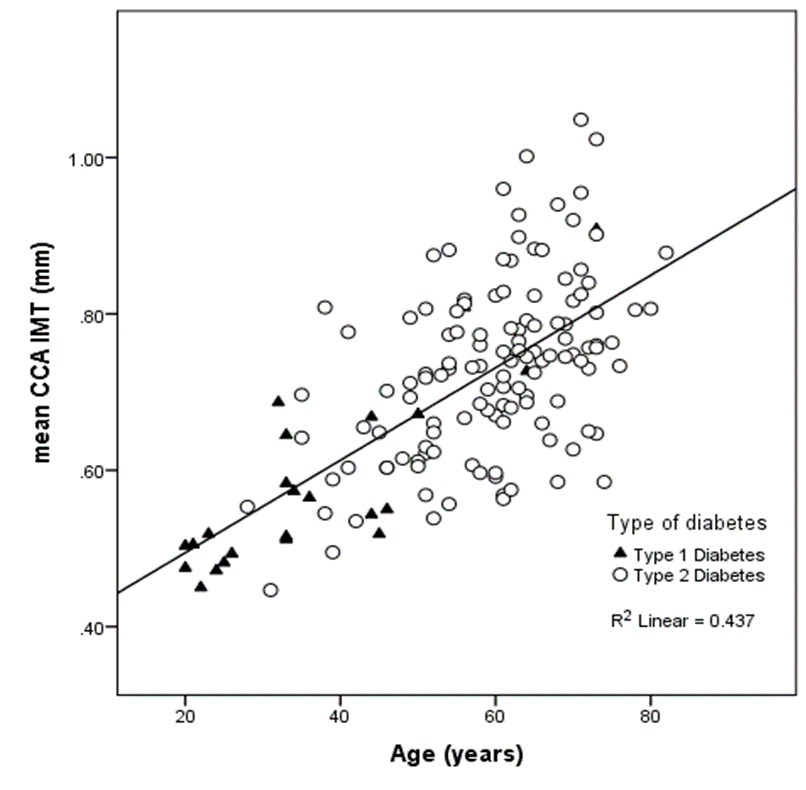 Figure 1 The correlation between age and mean common carotid artery intima media thickness by diabetes type. CCA IMM: Common carotid artery intima media thickness.CharacteristicWhole cohort (n = 150)Type 1 diabetes (n = 23)Type 2 diabetes (n = 127)P value1Age (years)56 ± 1436 ± 1460 ± 110.0001Weight (kg)96.9 ± 21.485.6 ± 25.298.9 ± 20.00.006Height (m)1.7 ± 0.11.71 ± 0.11.71 ± 0.10.90BMI (kg/m2)33.1 ± 7.029.4 ± 9.333.8 ± 6.30.005Sex, male n (%)88 (59)9 (39)77 (61)0.06Diagnosed with diabetes (yr)9.7 ± 9.319.1 ± 14.28.1 ± 6.90.001Smoking status n (%)0.25Never smoked 74 (49)15 (65)59 (47)Past smoker 68 (46)7 (31)61 (48)Current smoker 8 (5)1 (4)7 (5)Smoking pack years2 (yr)9.6 ± 15.61.7 ± 4.411.0 ± 16.50.008Systolic blood pressure (mmHg)127 ± 14124 ± 14128 ± 140.15Diastolic blood pressure (mmHg)72 ± 1069 ± 972 ± 100.18Mean arterial pressure (mmHg)90 ± 1087 ± 891 ± 100.10Heart rate (bpm)74 ± 1377 ± 1073 ± 130.21Pulse pressure (mmHg)56 ± 1354 ± 1556 ± 130.60Mean CCA IMT(mm)0.71 ± 0.130.58 ± 0.120.73 ± 0.11< 0.001Mean maximum CCA IMT (mm)0.79 ± 0.140.66 ± 0.130.81 ± 0.12< 0.001Prescribed anti-hypertensive medication n (%)85 (57)7 (30)78 (61)0.006Prescribed lipid lowering medication n (%) 82 (55)4 (17)78 (61)< 0.001Diabetes treatment n (%)< 0.001None30 (20.0)0 (0)30 (24)OHA65 (43.3)0 (0)65 (51)Insulin26 (17.3)23 (100)3 (2)OHA + Insulin29 (19.3)0 (0)29 (23)Total cholesterol (mmol/L)4.1 ± 1.04.1 ± 1.04.1 ± 1.00.99HDL cholesterol (mmol/L)1.2 ± 0.41.5 ± 0.31.1 ± 0.3< 0.001LDL cholesterol (mmol/L)2.4 ± 0.92.4 ± 0.92.4 ± 0.90.97Triglycerides (mmol/L)1.3 ± 1.20.6 ± 0.41.4 ± 1.20.003Glucose (mmol/L)8.1 ± 3.010.1 ± 4.07.7 ± 2.6< 0.001HbA1c (%)            (mmol/mol)7.3 ± 1.4(57 ± 16)7.6 ± 1.1(60 ± 12)7.3 ± 1.5(56 ± 16)0.27CRP (mg/L)2.5 ± 2.21.6 ± 1.92.6 ± 2.30.15Presence of Microalbuminuria n (%)3 Yes 23 (15)3 (13)20 (16)0.74No 127 (85)20 (87)107 (84)Spot urine Na:K1.3 ± 0.91.4 ± 0.91.3 ± 0.90.62PredictorMean CCA IMTMean maximum CCA IMTMean CCA IMTMean CCA IMTMean CCA IMTMean maximum CCA IMTMean maximum CCA IMTMean maximum CCA IMTrrβtPβtPAge 0.661 0.6510.00610.80.00010.00610.50.001Sex-0.13-0.143------Type of diabetes 0.431 0.411------Years since diabetes diagnosis 0.08 0.09------Smoking pack years  0.192 0.192------Weight 0.163 0.1630.0012.40.0170.0012.30.02BMI 0.182 0.182------Systolic blood pressure 0.261 0.271------Diastolic blood pressure-0.01-0.006------Heart rate-0.241-0.231------Pulse pressure 0.291 0.291------Anti-hypertension medication prescription-0.341-0.321------Lipid lowering medication prescription -0.301-0.301------Total cholesterol-0.001-0.001------LDL cholesterol-0.007-0.02------HDL cholesterol-0.182-0.172------Triglycerides 0.13 0.143------Fasting glucose 0.03 0.03------HbA1c-0.04-0.04------Microalbuminuria  0.153 0.153------Summarised r2 model0.460.460.460.440.440.44Nutrient intakeMedian (IQR) Mean CCA IMTMean CCA IMTMean maximum CCA IMTMean maximum CCA IMTUnivariate Adjusted4 UnivariateAdjusted4rrrrEnergy (kcal)1652 (1343, 2165)-0.163-0.043-0.153-0.053Protein (g/d)88 (66,112) -0.182-0.023-0.172-0.023% E protein 21 (18, 23) 0.0230.1030.0330.113Total fat (g/d)66 (52, 92)-0.182-0.073-0.182-0.083% E total fat37 (33, 40)-0.143-0.133-0.163-0.153Saturated fat (g/d)25 (19, 35)-0.162-0.073-0.172-0.093% E saturated fat14 (12, 16)-0.153-0.143-0.162-0.163Monounsaturated fat (g/d)24 (18, 33)-0.182-0.073-0.182-0.083% E monounsaturated fat13 (12, 15)0.193-0.093-0.133-0.113Polyunsaturated fat (g/d)11 (8, 14)-0.143-0.063-0.133-0.053% E polyunsaturated fat6 (5, 7)0.033-0.0230.033-0.023Carbohydrate (g/d)160 (134, 216)-0.133-0.063-0.133-0.063% E carbohydrate 40 (36, 44)0.043-0.0630.043-0.063Sugar (g/d)74 (56, 94)-0.0130.033-0.013-0.033Fibre (g/d) 20 (16, 26)-0.123-0.043-0.123-0.053Sodium (mg/d)2177 (1696, 2957)-0.163-0.063-0.153-0.063Potassium (mg/d)2771 (2128, 3403) -0.0730.033-0.0630.043Alcohol (g/d)2 (0, 8)0.0630.1130.0730.113Dietary intake g/d 
median (IQR)Mean CCA IMTMean CCA IMTMean maximum CCA IMTMean maximum CCA IMTUnivariate Adjusted4 UnivariateAdjusted4rrrrTotal breads and cereals 204 (141, 320)-0.202-0.073-0.182-0.053Breakfast cereal18 (3, 45)-0.182-0.183-0.192-0.203Bread60 (30, 90)0.063-0.0830.063-0.073Pasta/rice 59 (32, 109)-0.2810.013-0.2710.013Total vegetables/ legumes 151 (112, 217)0.0630.1030.0630.093Vegetables 140 (103, 206)0.0630.1130.0630.103Legumes 7 (3, 13)-0.023-0.073-0.023-0.063Total fruit 239 (120, 340)0.1330.1130.1330.103Fresh/canned fruit187 (99, 282)0.1920.1630.1820.153Juice 6 (0, 41)-0.083-0.073-0.093-0.073Total dairy 381 (232, 501)0.0330.0630.0430.073Reduced fat dairy 277 (44, 446)0.0830.0830.1030.113Full fat dairy 9 (2, 22)-0.063-0.033-0.073-0.053Total meats and alternatives 169 (105, 217)-0.153-0.013-0.153-0.013Red meat56 (31, 106)-0.212-0.043-0.202-0.043Processed meat19 (8, 32)0.0130.0230.0130.013Chicken 34 (19, 51)-0.1630.033-0.1530.043Fish 29 (15, 49)-0.0130.0430.0130.043Tofu 0 (0, 1)-0.103-0.063-0.093-0.043Nuts4 (1, 10)-0.172-0.013-0.172-0.023Eggs13 (10, 34)0.073-0.0430.063-0.053Total extra foods5126 (66, 236)0.0330.0730.0430.083